Reportage: „Hungerlohn am Fließband“ (AM 11)Beschäftigungsverhältnis des Reporters: Leiharbeitsfirma 	verleiht für 8,17 €   an Preimesser (Spedition)     Werkvertrag mit    DaimlerRolle des Betriebsrats: Nicht für diese Mitarbeiter zuständig/Arbeitsplätze der Stammbelegschaft sichern --> Angst vor weiterem OutsourcingMögliche Ursache: Ziel der Konzernleitung, 4 Mrd. Kosten einzusparenSubvention: Aufstockung durch Steuergelder (1500€)atypischen Beschäftigung, teilweise auch als flexible Beschäftigungsformen bezeichnet, werden vier Erwerbsformen gezählt: Teilzeitbeschäftigung mit bis zu 20 Wochenarbeitsstunden, befristete Beschäftigung, Zeitarbeit und geringfügige Beschäftigung (Mini-Jobs).Bei einem Werkvertrag bestellt der Kundenbetrieb ein Werk - bei der Leiharbeit bestellt das Unternehmen ArbeitnehmerReportage: „Hungerlohn am Fließband“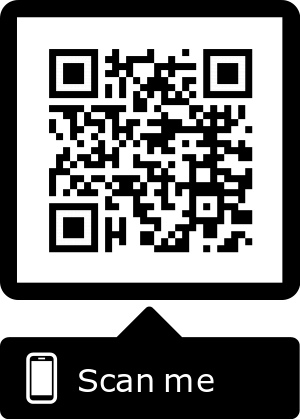 https://www.youtube.com/watch?v=vtKajGGJnyUBeschäftigungsverhältnis des Reporters:Rolle des Betriebsratsreguläre Beschäftigung (bei Daimler)LeiharbeitWerkvertragCharakterisierung (u.U. Recherche)3.600€Normalarbeitsverhältnis: abhängiges Beschäftigungsverhältnis, das in Vollzeit oder Teilzeit mit einer Wochenarbeitszeit von mindestens 21 Stunden und unbefristet ausgeübt wird--> arbeitet direkt in dem Unternehmen und ist voll in die sozialen Sicherungssysteme wie Arbeitslosen-, Renten- und Krankenversicherung integriert.2.600€- bei Daimler nicht weniger als Normalbeschäftigte- dürfen Anweisungen von Daimler entgegennehmen--> wurden zu teuer- Dreieck aus Leiharbeitsfirma (Verleiher), Leiharbeitnehmer und dem entleihenden Unternehmen: Arbeitskräfte für eine bestimmte Zeit von einer Leihfirma an Betriebe zum Arbeiten „ausgeliehen“ werden--> sind bei der Leiharbeitsfirma angestellt -->  Wenn ein Betrieb zu wenig Arbeitskräfte hat, kann er sich Arbeitskräfte bei der Leihfirma „ausleihen“.1.200€- keine Vermischung mit Daimler/darf keine Anweisungen geben (= eigene Führungskräfte)- spezielle DL der Firma: klar abgrenzbare Aufgaben außerhalb des Kerngeschäftes- Die Werkvertragsfirmamuss das zugesagte Werk zum vereinbarten Preis herstellen (z.B. Handwerksfirma soll eine neue Heizungsanlage einbauen) - Werkvertragsfirma handelt unternehmerisch selbstständig: wie, mit wie vielen Leuten und mit welchem Zeitaufwand sie die Arbeit erledigt/ verwendet eigene Arbeitsmittel- Bsp.: Auslagerung von Servicebereichen( Kantine, Werkschutz)--> immer mehr auch in Kernbereichen des Betriebes: IT-Bereich/Produktion (bei BMW und Porsche in Leipzig etwa montieren Werkvertragsfirmen Achsen, Türen und Räder)Vor-/Nachteile (u.U. Recherche)gute, abgesicherte PositionSchichtzulagen schon am Nachmittag…Gewinnbeteiligung- Für die Betriebe hat das den Vorteil, dass sie die ausgeliehenen Arbeitskräfte nur so lange beschäftigen müssen, wie sie zusätzliche Arbeitskräfte brauchen- Vorteil für Leiharbeiter, dass sie überhaupt eine Arbeit finden- Brücke in den regulären Arbeitsmarkt (Klebeeffekt), aber: Mehrheit bleibt längere Zeit in Leiharbeit oder wird erneut arbeitslos- weniger bezahlt bekommen/ z.T. zusätzlich Unterstützung vom Staat beantragen - kein Zugang zu medizin. Maßnahmen (Rückentraining)- Druck auf Löhne der StammbelegschaftVor-/Nachteile (u.U. Recherche)gute, abgesicherte PositionSchichtzulagen schon am Nachmittag…Gewinnbeteiligung- Für die Betriebe hat das den Vorteil, dass sie die ausgeliehenen Arbeitskräfte nur so lange beschäftigen müssen, wie sie zusätzliche Arbeitskräfte brauchen- Vorteil für Leiharbeiter, dass sie überhaupt eine Arbeit finden- Brücke in den regulären Arbeitsmarkt (Klebeeffekt), aber: Mehrheit bleibt längere Zeit in Leiharbeit oder wird erneut arbeitslos- weniger bezahlt bekommen/ z.T. zusätzlich Unterstützung vom Staat beantragen Vorwurf der illegalen Arbeitnehmer-überlassung: gl. Arbeit wie/Zus.arbeit m. Stammbelegschaft/Anweisungen v. DaimlerNeue gesetzliche Regelung seit 01.04.2017:https://www.arbeitsrechte.de/zeitarbeit/X- Zeitarbeiter erhalten nun nach neun Monaten im selben Betrieb die gleiche Entlohnung wie die Stammbelegschaft.- Sie dürfen zudem höchstens 18 Monate an denselben Betrieb verliehen werden. --> Abweichung möglich, falls Arbeitgeber und Gewerkschaften dies vereinbaren. - Kein Einsatz als Streikbrecher- Regeln, dass Arbeitgeber diese nicht zur Umgehung von arbeitsrechtlichen Schutzstandards nutzen:  Kriterien für die Abgrenzung zu normalen Arbeitsverhältnissen werden in ein Gesetz geschrieben werden und der Betriebsrat über Werkverträge informiert wird.reguläre Beschäftigung (bei Daimler)LeiharbeitWerkvertragCharakterisierung (u.U. Recherche)Vor-/Nachteile (u.U. Recherche)Vor-/Nachteile (u.U. Recherche)Vorwurf der illegalen Arbeitnehmerüberlassung:Neue gesetzliche Regelung seit 01.04.2017:https://www.arbeitsrechte.de/zeitarbeit/X